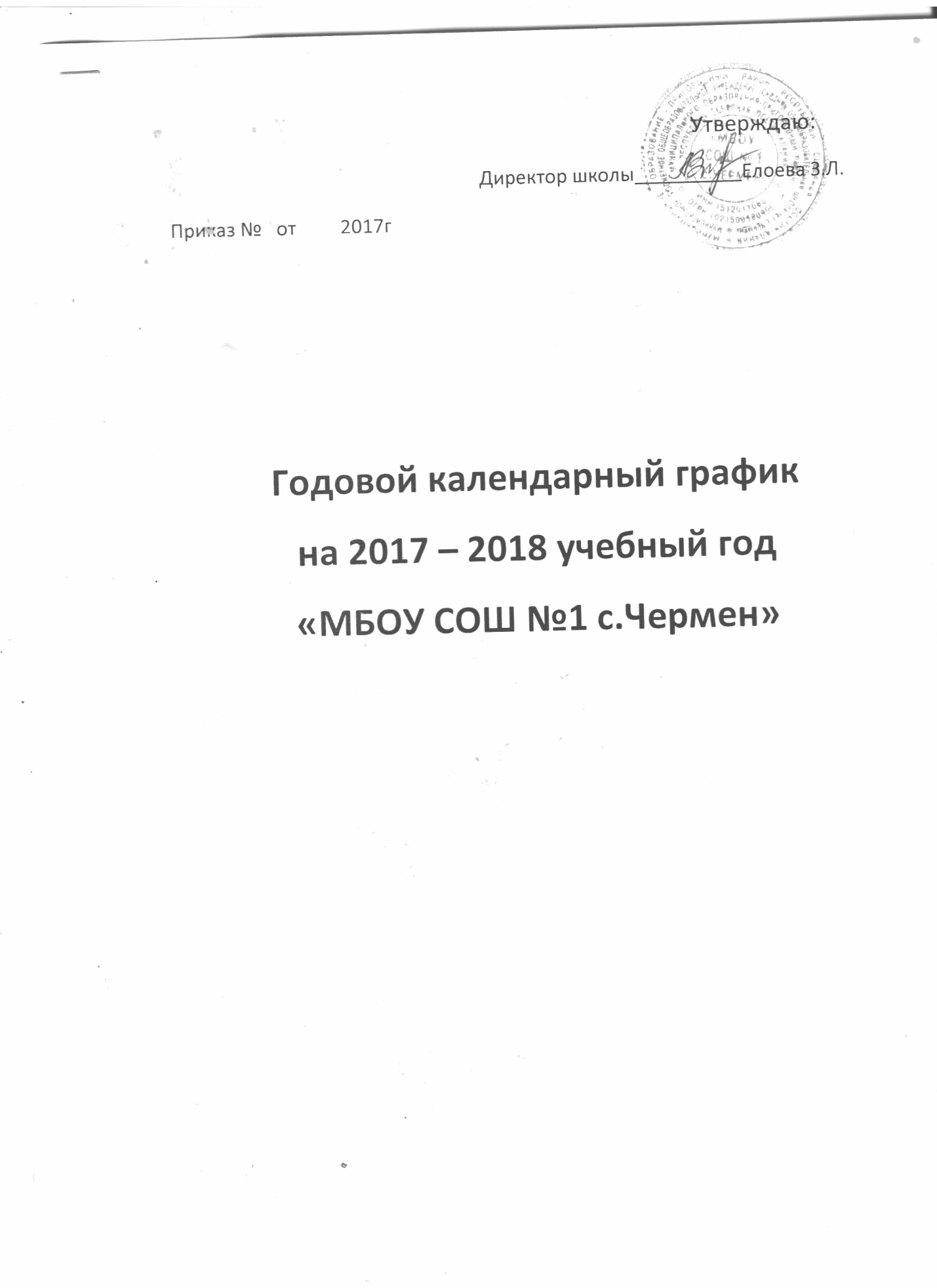 Календарный учебный график МБОУ «СОШ №1 с.Чермен» на 2017-2018 учебный год. является документом, регламентирующим организацию образовательной деятельности.      Нормативную базу календарного учебного графика составляют:  Федеральный закон «Об образовании в Российской Федерации» №273-ФЗ от 29.12.2012г.,  Постановление Главного государственного санитарного врача РФ от 29.12.2010 №189 об утверждении СанПиН 2.4.2.2821-10 «Санитарно-эпидемиологические требования к условиям и организации обучения в общеобразовательных учреждениях», с изменениями от 24.11.2015 г. № 81 1. Начало учебного года: 01.09.2017 г. 2. Окончание учебного года: Учебные занятия заканчиваются: 1,9классы -25 мая;  2-8 классы - 30 мая 3. Начало учебных занятий: 1-11 классы - 09.00 час. 4. Окончание учебных занятий: 1класс – 12.05 час; 2-4 классы – 13.00 час; 5-11 классы – 13.40 час. 5. Сменность занятий: Занятия проводятся в одну смену 6. Продолжительность учебного года: 1 класс – 32 недели; 2-8 классы – 34 недели; 9, 11классы – 33 недели 7. Режим работы школы: 1- классы – 5-дневная рабочая неделя  2-11классы – 6-дневная рабочая неделя 8. Регламентирование образовательного процесса на учебный год: 1 четверть 01.09.2017 г. 31.10.2017 г. -9 недель 2 четверть 09.11.2017 г. 29.12.2017 г. -7 недель 3 четверть 11.01.2018 г. 21.03.2018г. -10 недель 4 четверть 02.04.2018г. 30.05.2018 г. -8 недель  Продолжительность каникул в течение учебного года: Осенние 01.11.2017г. 08.11.2017 г. 8 дней Зимние 30.12.2017 г. 10.01.2018 г. 12 дней Весенние 22.03.2018 г. 31.03.2018 г. 10 дней Летние 01.06.2018 г. 31.08.2018 г. 92 дня Для обучающихся 1 класса устанавливаются дополнительные недельные каникулы с 19.02.18 г.- 24.02.18 г. 9. Продолжительность уроков: 1 класс – I четверть: 3 урока по 35 минут. II, III, IV четверти - 4 урока по 40 минут 2-9 классы – 40 минутРасписание звонков: 1.09.00- 09.402.09.45-10.253.10.30- 11.104.11.25-.12.055.12.20- 13.006.13.05- 13.457.13.50- 14.30